Наши Носки хорошего качества, от РОССИЙСКОГО ПРОИЗВОДИТЕЛЯ по низкой цене! Ждём Вас.ТЦ ТЕКСТИЛЬ ПРОФИ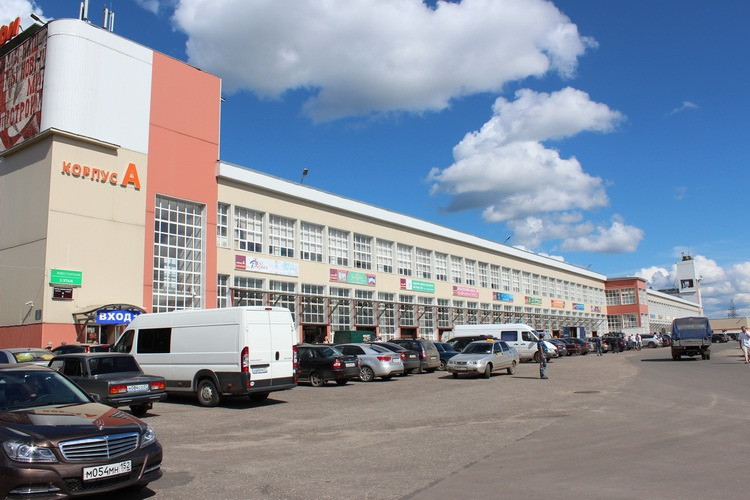 НомерПроизводительНаименование товараСоставРазмерЦена за шт. оптЦена за 300 парЦена за шт. розницаЦена за шт. розницаЦена за 10/12 пар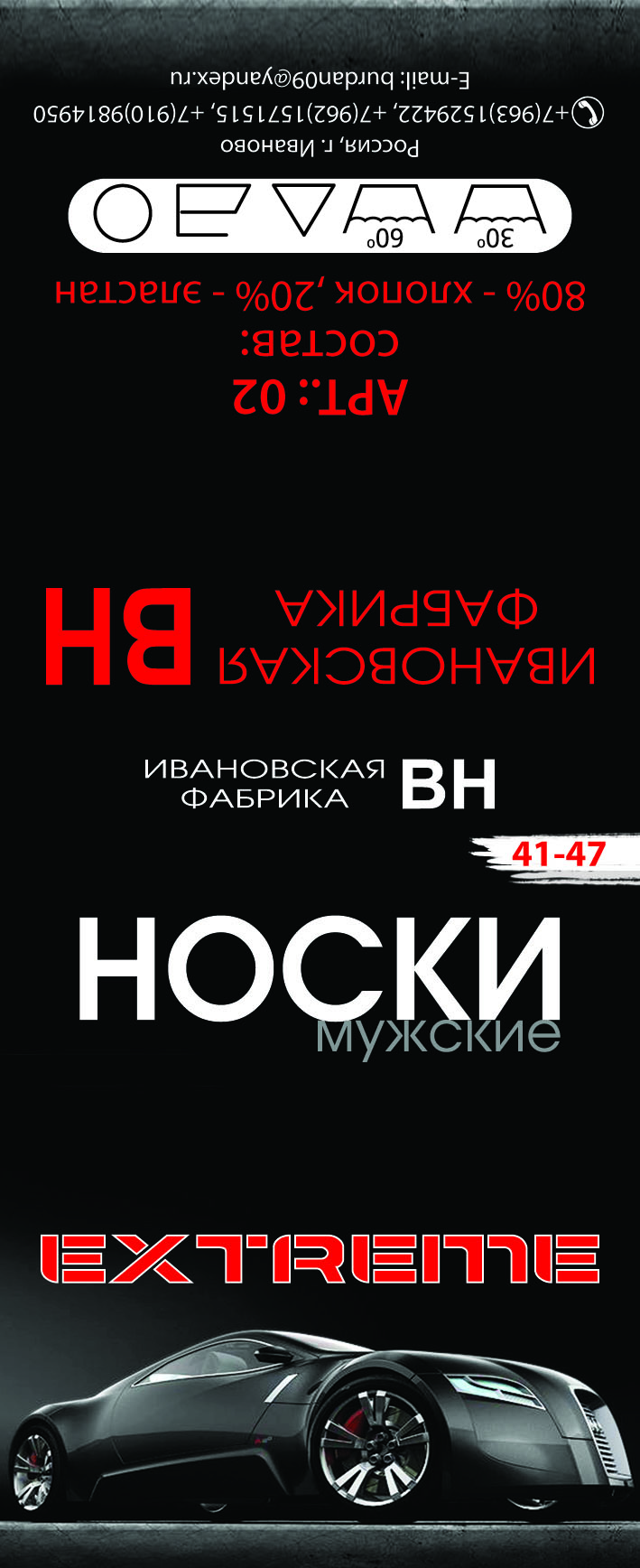 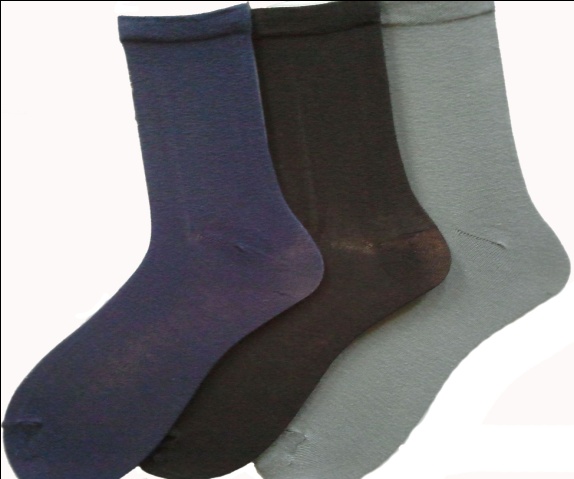 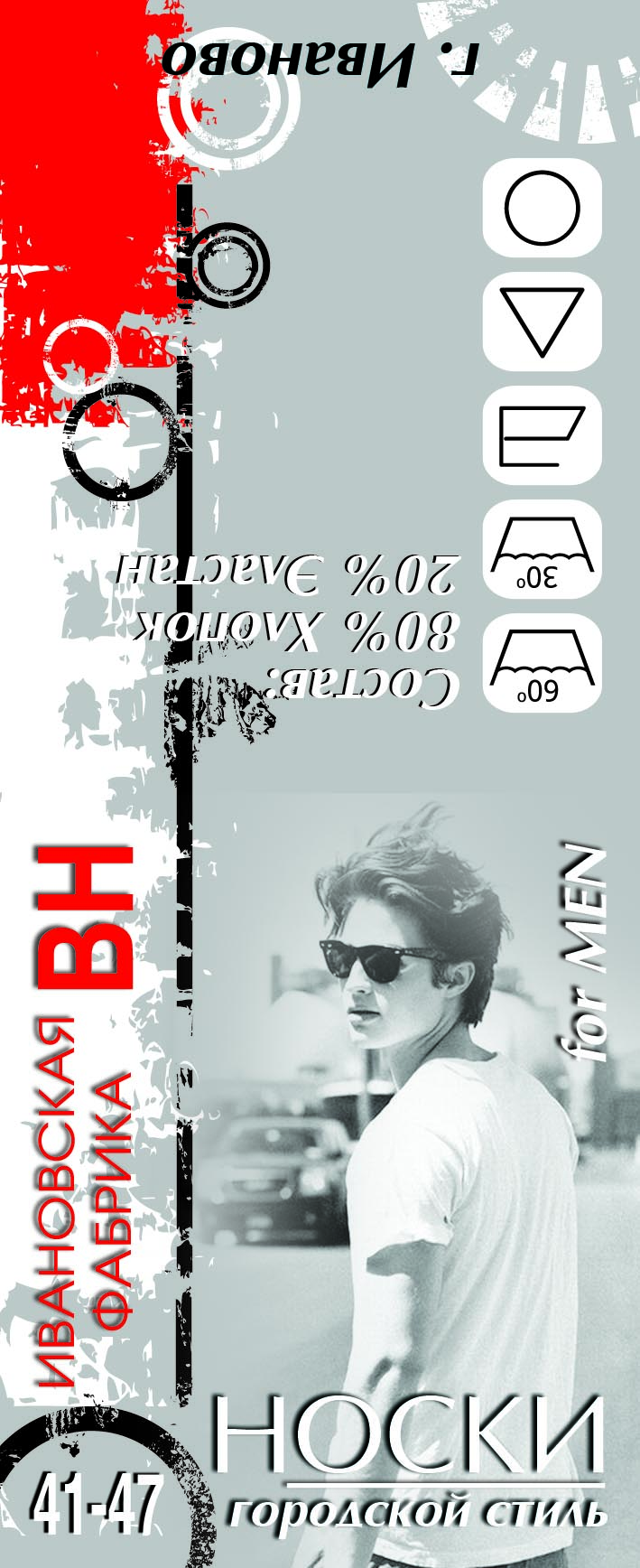 Носки мужские(В упаковке цвета разные)Носки мужские(В упаковке цвета разные)Носки мужские(В упаковке цвета разные)Носки мужские(В упаковке цвета разные)Носки мужские(В упаковке цвета разные)Носки мужские(В упаковке цвета разные)Носки мужские(В упаковке цвета разные)Носки мужские(В упаковке цвета разные)Носки мужские(В упаковке цвета разные)Носки мужские(В упаковке цвета разные)№1 М.Новинка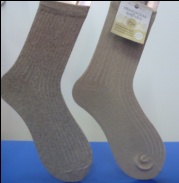 г. ИвановоНоски мужские Лён80%-лён20%-эластан41-47164800181810пар=180 руб.№2 М.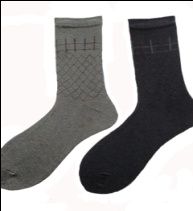 г. ИвановоНоски мужские хлопок Серые/Джинс80%-хлопок20%-эластан41-47144200161610пар=160 руб.№3 М.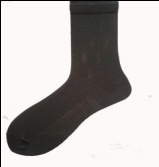 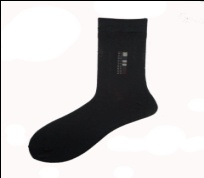 г. ИвановоНоски мужские хлопок Чёрные(с рисунком, без рисунка)80%-хлопок20%-эластан41-4714420015,515,510пар=155 руб.№4 М.Новинка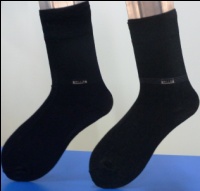 г. ИвановоНоски мужские Комфорт на широкой ослабленной резинке80%-хлопок20%-эластан41-47164800202012пар=240руб.№5 М.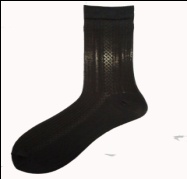 г. ИвановоНоски мужские Хлопковые (цвет - чёрный). Узор разный 3 вида.100% хлопок27-2914420015-5015-5010пар=155 руб.№6 М.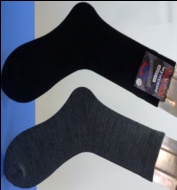 г. ИвановоНоски мужские утеплённые«Зимний стиль»(чёрные+тёмносерые)50% - акрил40%-шерсть10%-эластан41-4716-504800202010пар=200 руб.№7 М.Новинка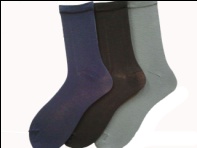 г. ИвановоНоски мужские БамбукЦвета разные:чёрный+серый+синий25%-бамбук60%-хлопок15%-полиамид41-4717-505250202012 пар=240руб.№8 М.Новинка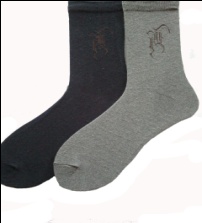 г. ИвановоНоски мужские Экстрим (в упаковке разных цветов)80%-хлопок20%-эластан41-4714-204200161612пар=192руб.№9 М.Новинка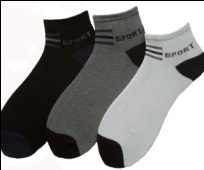 г. ИвановоНоски мужские (укороченные спорт)Городской стиль  (в упаковке разных цветов)80%-хлопок20%-эластан41-4714-204200161612пар=192руб.№10 М.Новинка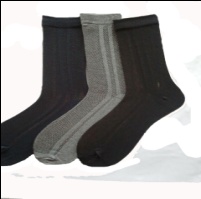 г. ИвановоНоски мужские (сеткочкой)Classik  (в упаковке разных цветов)80%-хлопок20%-эластан41-4714-204200161612пар=192руб.№11 М.Новинка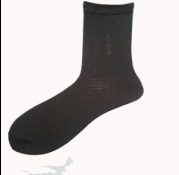 г. ИвановоНоски мужские Деловой стиль(в упаковке разных цветов)80%-хлопок20%-эластан41-4714-204200161612пар=192руб.№12 М.Новинка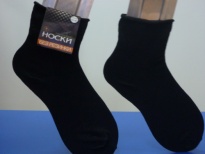 г. ИвановоНоски мужские Носки БЕЗ РЕЗИНКИ на широкую ногу(в упаковке разных цветов)80%-хлопок20%-эластан41-47154500191912пар=228 руб.№13 М.Китай (совместное производство)«Весёлый носочник»Носки мужские Сударь в комплекте с белым носком (в упаковке разных цветов)80%-хлопок20%-эластан41-478-502550131312 пар =156руб.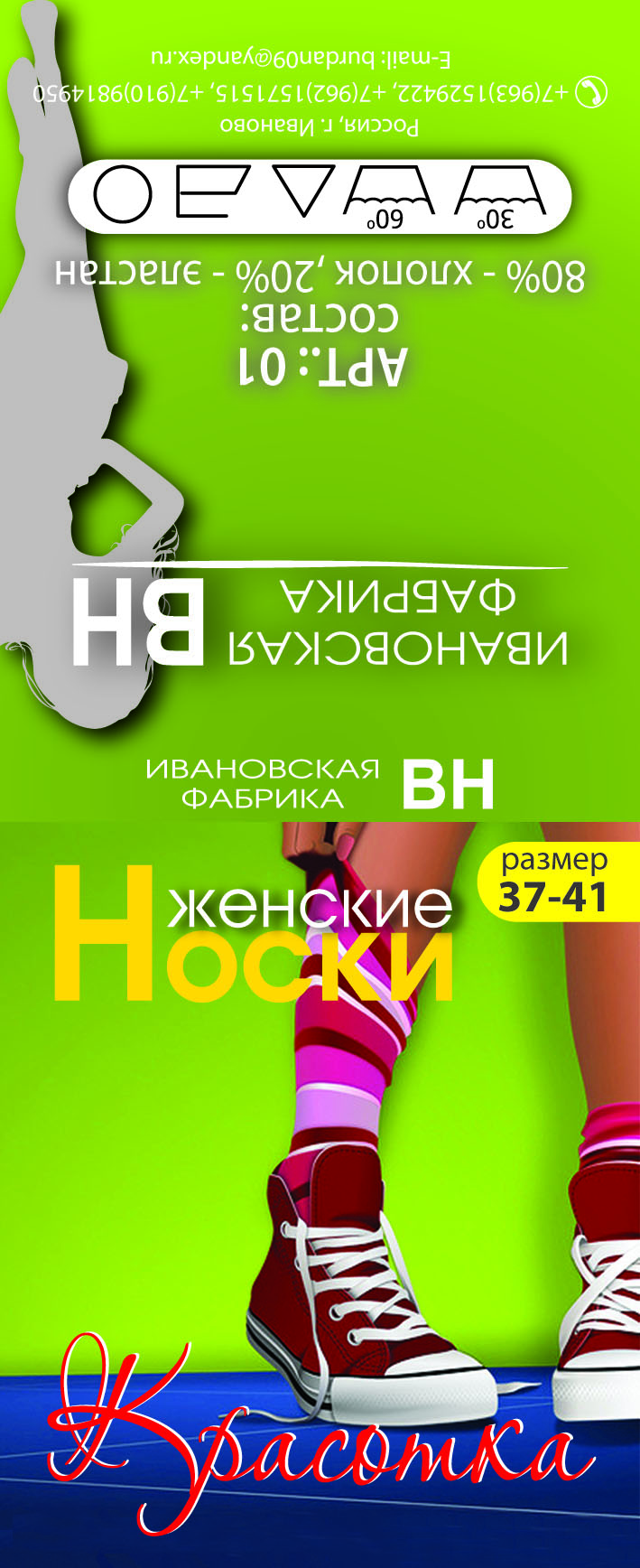 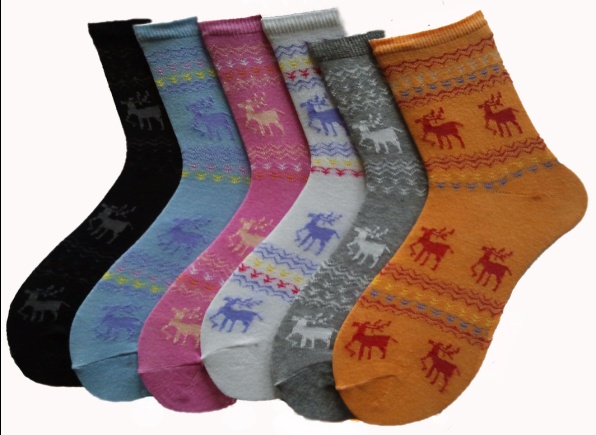 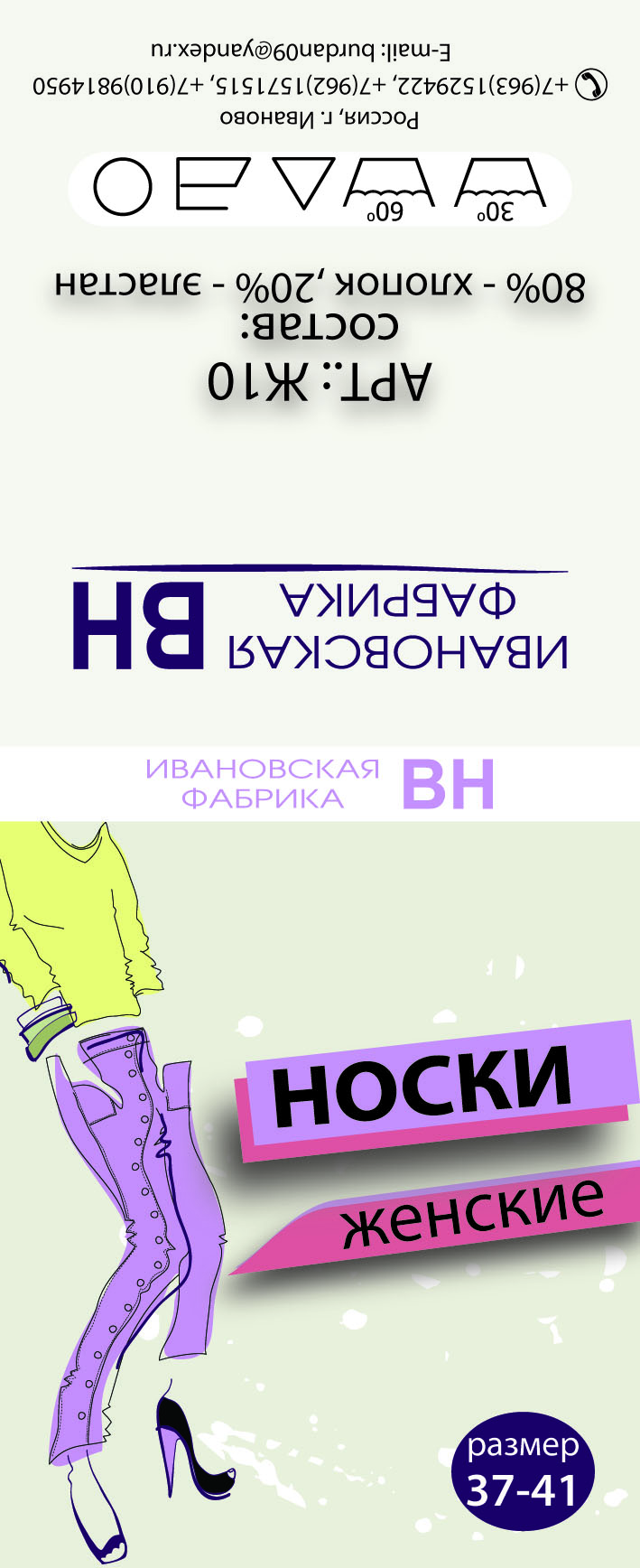 Носки женские (В упаковке цвета разные)Носки женские (В упаковке цвета разные)Носки женские (В упаковке цвета разные)Носки женские (В упаковке цвета разные)Носки женские (В упаковке цвета разные)Носки женские (В упаковке цвета разные)Носки женские (В упаковке цвета разные)Носки женские (В упаковке цвета разные)Носки женские (В упаковке цвета разные)Носки женские (В упаковке цвета разные)№1Ж.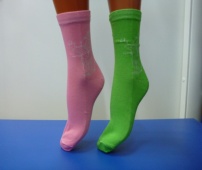 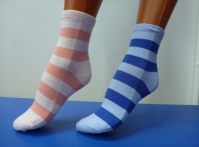 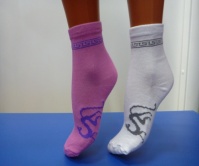 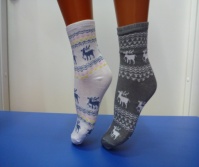 г. ИвановоНоски женские средней длины. №1.1  Ж. однотонные А также с рисунком: №1.2 Ж.  в полоску,№1.3 Ж.. с орнаментом,№1.4 Ж. с кошкой,№1.5 Ж . с оленями80%-хлопок20%-эластан37-4114420042001612пар=192руб.№2 Ж.Новинка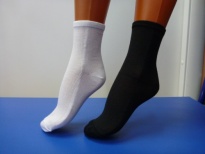 г. ИвановоНоски женские  средней длинычёрные+белые80%-хлопок20%-эластан37-4114-504350435016-5010пар=165руб.12пар=198руб.№3 Ж.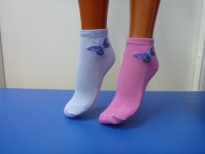 г. ИвановоНоски женские укороченные (рисунок-бабочка)80%-хлопок20%-эластан37-4113-504050405014-5012пар=174 руб.№4 Ж.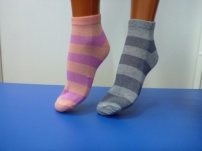 г. ИвановоНоски женские укороченные (рисунок-полоса)80%-хлопок20%-эластан37-4113-504050405014-5012пар=174 руб.№5 Ж.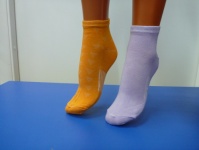 г. ИвановоНоски женские  укороченные однотонные80%-хлопок20%-эластан37-4113-50405040501512пар=180 руб.№6 Ж.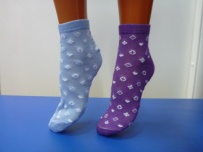 г. ИвановоНоски женские  укороченные (рисунок мелкий ромб)80%-хлопок20%-эластан37-4113-504050405014-5012пар=174 руб.№7 Ж.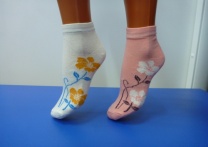 г. ИвановоНоски женские  укороченные (рисунок – цветок)80%-хлопок20%-эластан37-4113-504050405014-5012пар=174 руб.№8 Ж.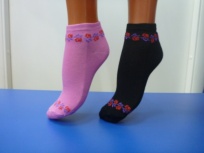 г. ИвановоНовинкаНоски женские  укороченные БАМБУК30%-бамбук60%-хлопок10%-полиамид37-41144200420015-5012пар=186 руб.№9 Ж.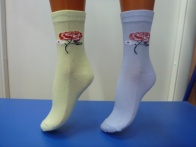 г. ИвановоНовинкаНоски женские НА ШИРОКОЙ РЕЗИНКЕ средней длины (рисунок РОЗА)80%-хлопок20%-эластан37-4115-50465046501712пар=204 руб.№10 Ж.Новинка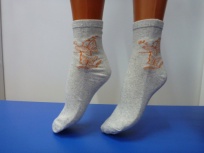 г. ИвановоНоски женские ЛЁН средней длины.80%-лён20%-эластан37-4114420042001610пар=160 руб.№11 Ж.Новинка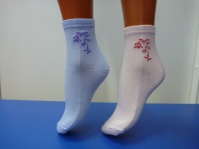 г. ИвановоНоски женские Бамбуксредней длиныЦвета разные (в упаковке 6 расцветок) 25%-бамбук60%-хлопок15%-полиамид37-4115450045001812пар=216руб№12 Ж.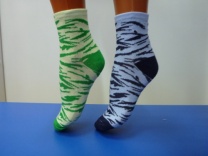 г. ИвановоНоски женские Жасмин средней длиныЦвета разные (в упаковке 6 расцветок) 80%-хлопок20%-эластан37-4114-50420042001612пар=192руб№13 Ж.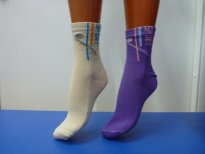 г. ИвановоНоски женские Спортсредней длины80%-хлопок20%-эластан37-4114-504350435016-5010пар=165руб12пар=198руб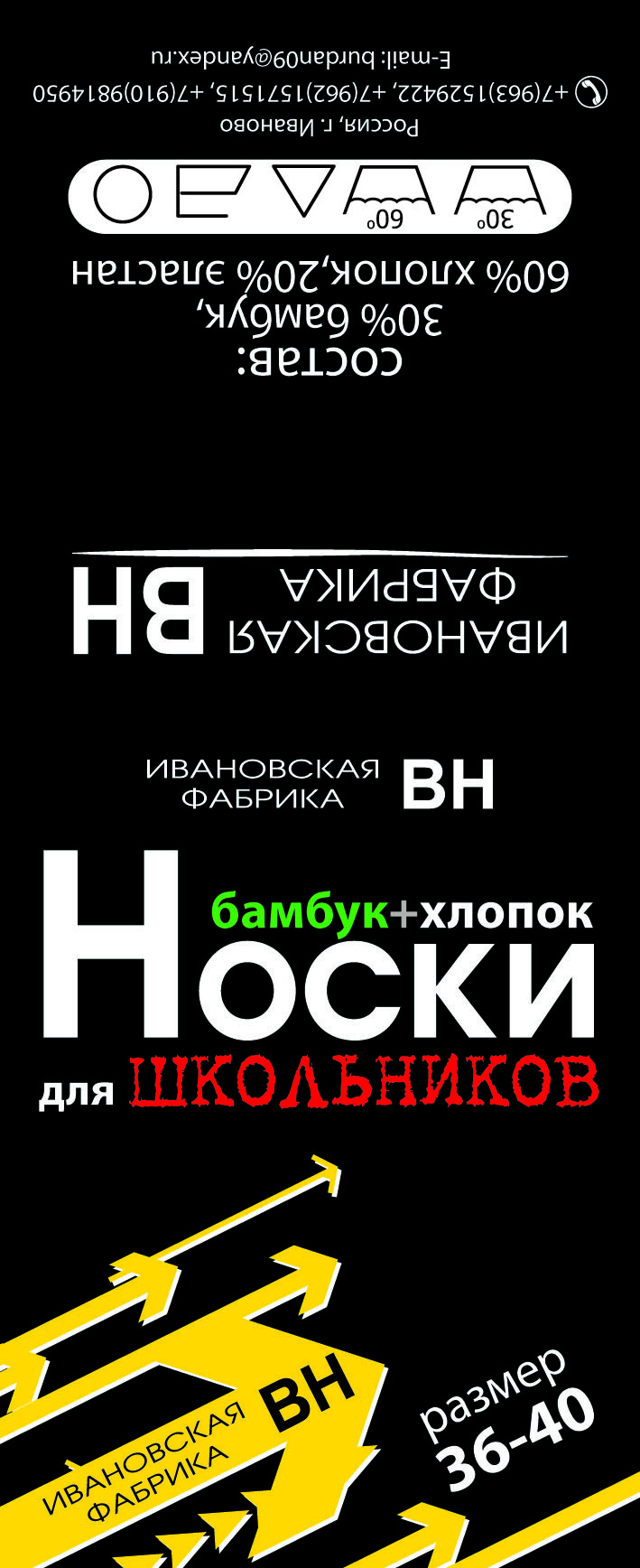 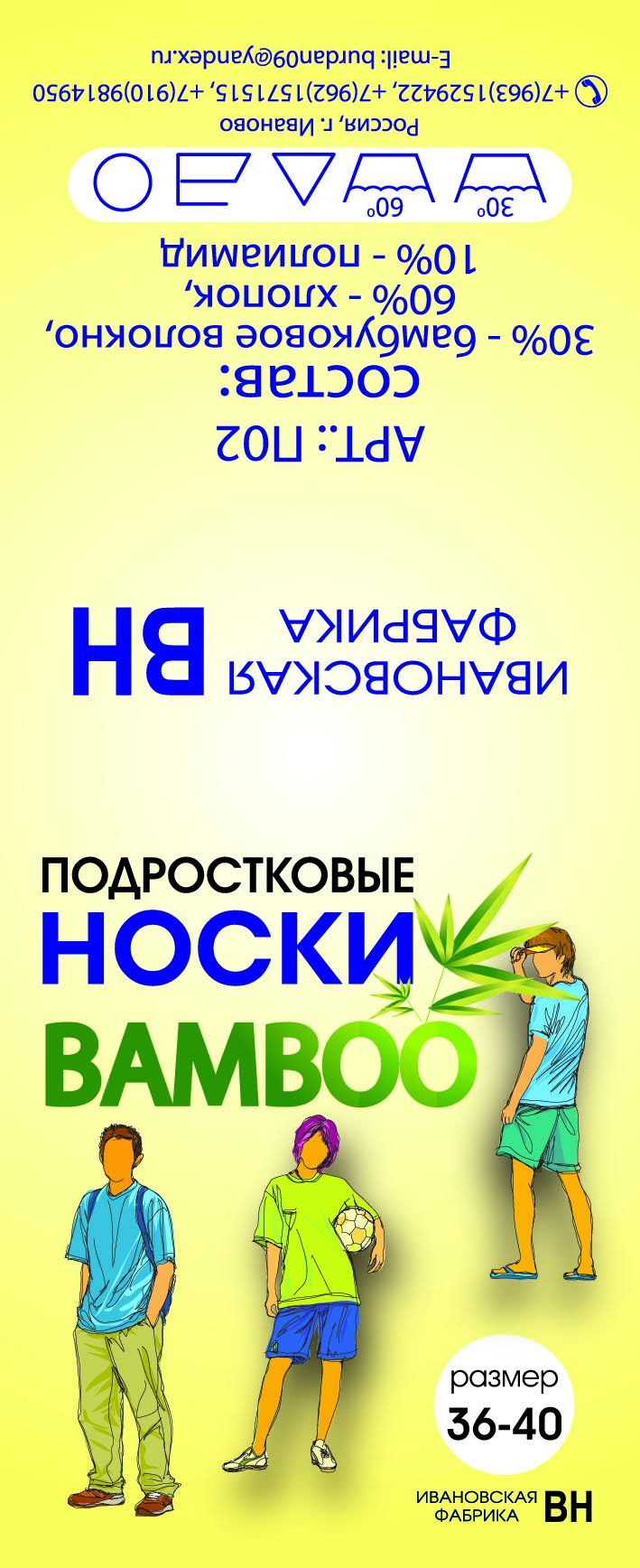 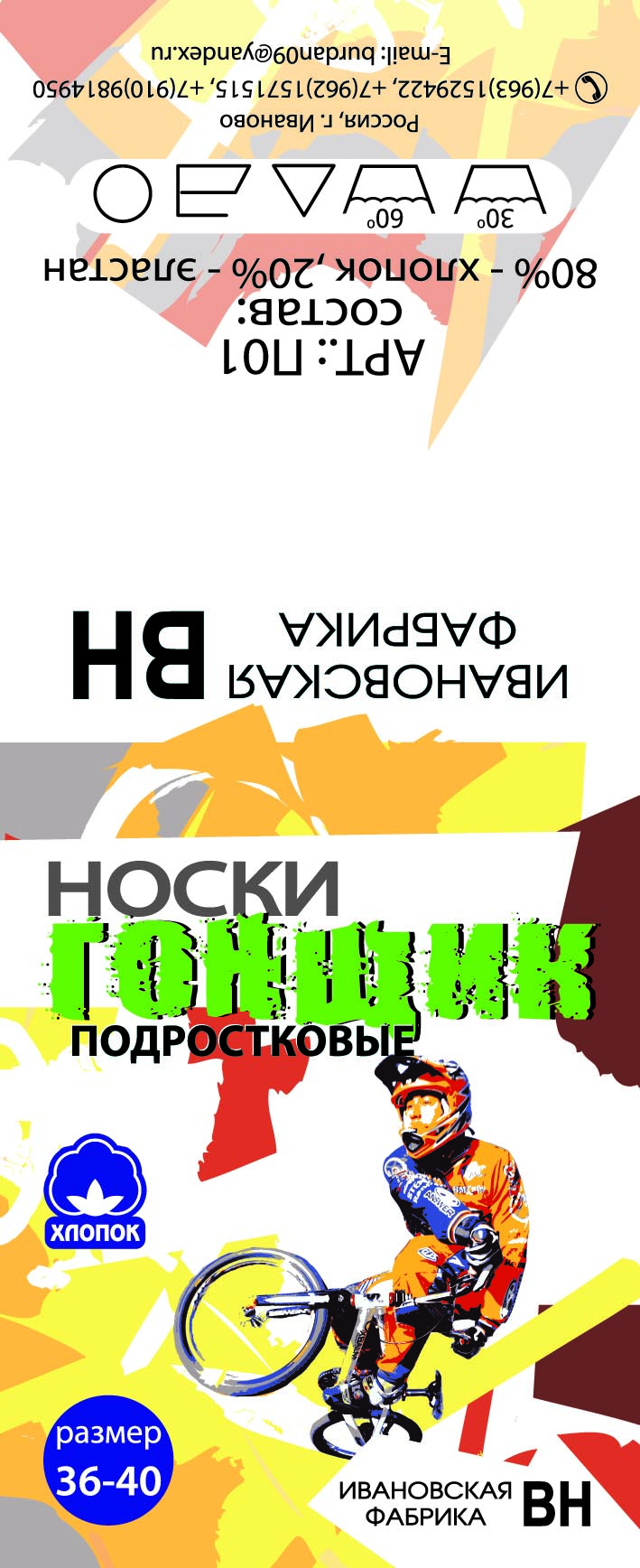 Носки подростковыеНоски подростковыеНоски подростковыеНоски подростковыеНоски подростковыеНоски подростковыеНоски подростковыеНоски подростковыеНоски подростковыеНоски подростковые№1П.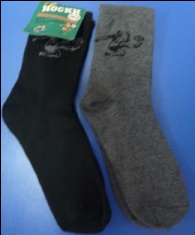 г. ИвановоНоски подростковые(цвет – чёрный, серый, рисунок – футболист)80%-хлопок20%-эластан36-40144200420015-5012пар=186 руб.№2П.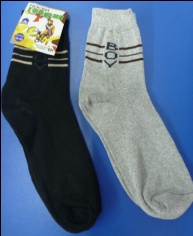 г. ИвановоНоски подростковые с рисунком ГонщикЦвета разные(цвет – чёрный, серый, синий)80%-хлопок20%-эластан36-4015450045001712пар=204руб.№3П.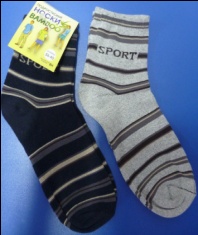 г. ИвановоНоски подростковые с рисунком БамбукЦвета разные(цвет – чёрный, серый, синий)30%-бамбук60%-хлопок10%-полиамид36-40154500450017-5012пар=210руб.№4 П.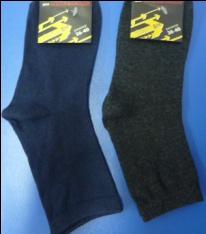 г. ИвановоНоски подростковые ДЛЯ ШКОЛЬНИКОВ однотонные Цвета разные(цвет – чёрный, серый, синий)80%-хлопок20%-эластан36-4015450045001712пар=204руб.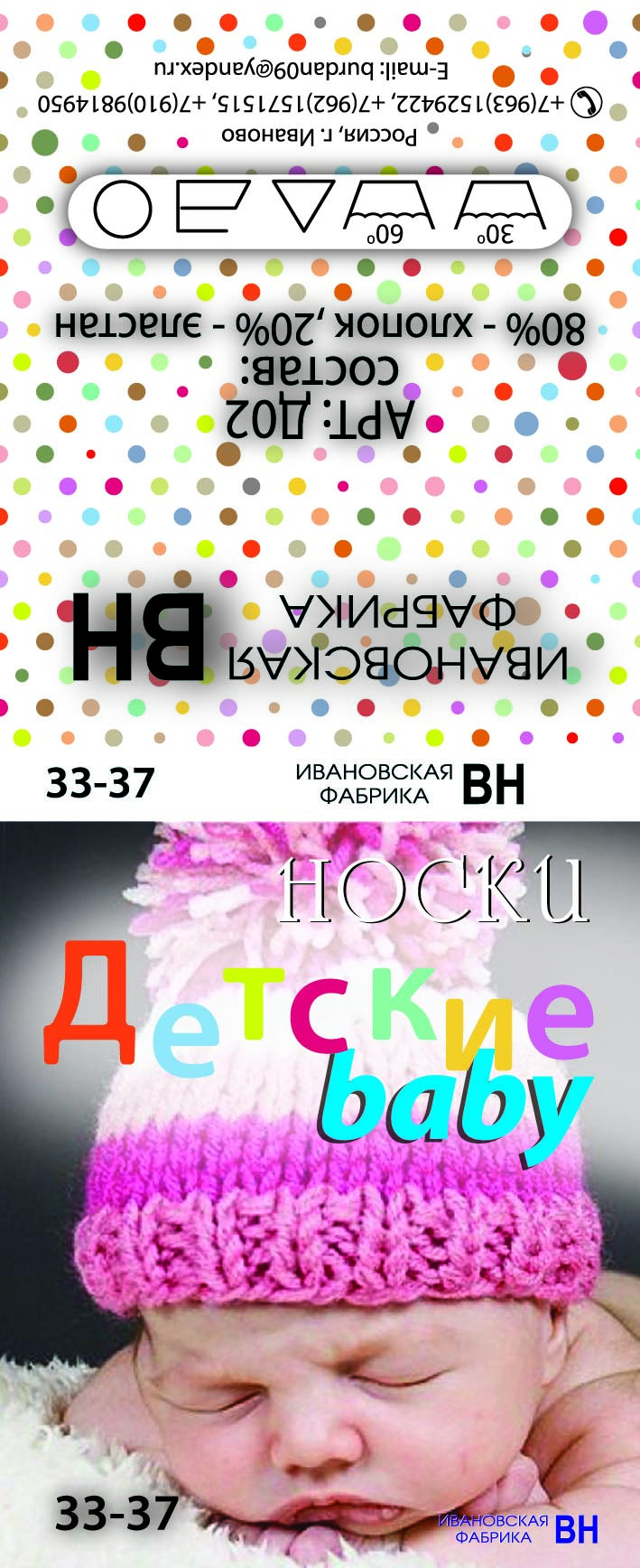 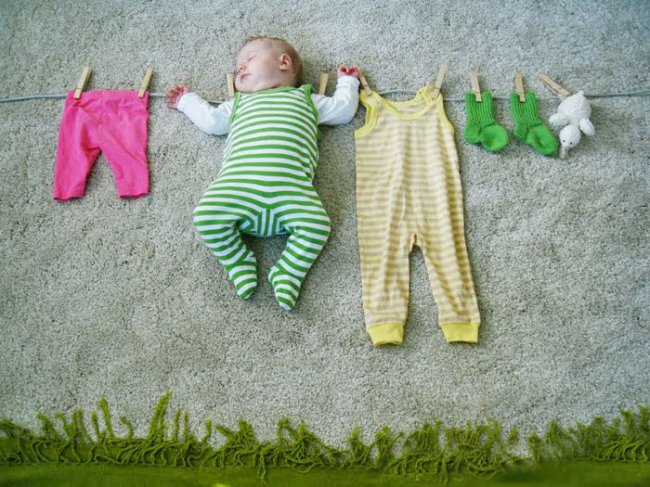 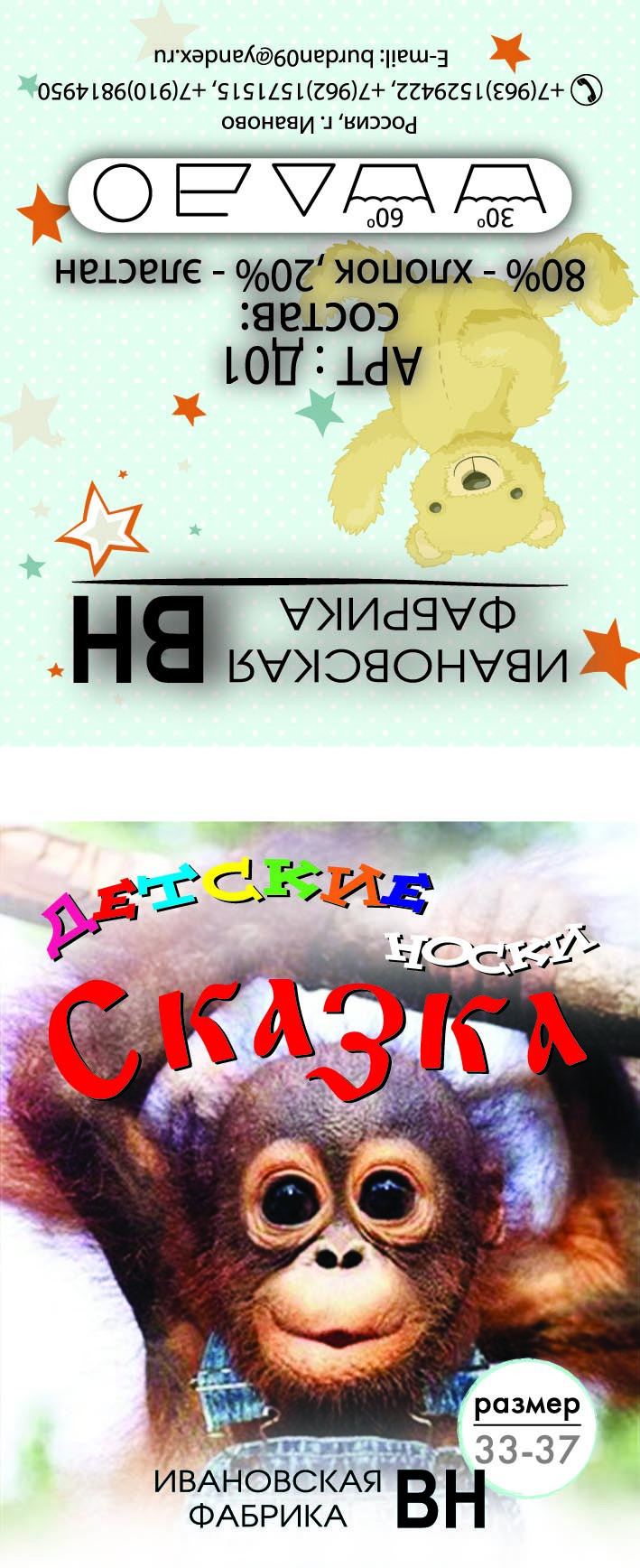 Носки детскиеНоски детскиеНоски детскиеНоски детскиеНоски детскиеНоски детскиеНоски детскиеНоски детскиеНоски детскиеНоски детские№1Д.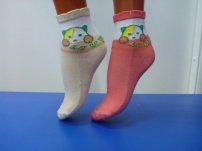 г. ИвановоНоски детские СказкаЦвета разные (в упаковке 6 расцветок) + другой рисунок: ОДНОТОННЫЕ80%-хлопок20%-эластан33-3714-50435043501612пар=192руб№2Д.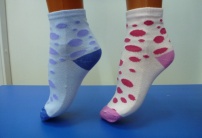 г. ИвановоНоски детские BabyЦвета разные (в упаковке 6 расцветок) + другой рисунок:+ ПОЛОСАТЫЕ80%-хлопок20%-эластан33-3714-50435043501612пар=192рубОПТОВО-Розничный склад:(от 12 пар до 1200 пар)Склад № Б1009 (1 этаж малый зал)Мелкорозничные павильоны: (от 12 пар)3177 (3 этаж),3069-3070 (3 этаж),2009 (корпус В 2 этаж)Телефоны: 8(963)1529422,8(902)3187661,8(962)1571515ТЦ ТЕКСТИЛЬ ПРОФИ (г. Иваново ул. Сосновая дом 1)График работы: с 8-17 (будни), с 9-17 (выходные) 